基本信息基本信息 更新时间：2024-05-16 10:17  更新时间：2024-05-16 10:17  更新时间：2024-05-16 10:17  更新时间：2024-05-16 10:17 姓    名姓    名戴方敏戴方敏年    龄46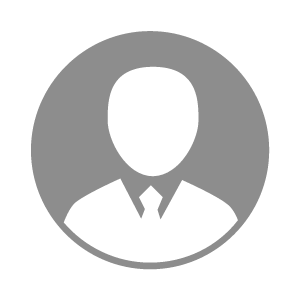 电    话电    话下载后可见下载后可见毕业院校电子电器邮    箱邮    箱下载后可见下载后可见学    历大专住    址住    址期望月薪面议求职意向求职意向设备技术服务经理,设备技术服务专员,电工设备技术服务经理,设备技术服务专员,电工设备技术服务经理,设备技术服务专员,电工设备技术服务经理,设备技术服务专员,电工期望地区期望地区岳阳市|株洲市|娄底市|郴州市|益阳市岳阳市|株洲市|娄底市|郴州市|益阳市岳阳市|株洲市|娄底市|郴州市|益阳市岳阳市|株洲市|娄底市|郴州市|益阳市教育经历教育经历就读学校：重庆三峡学院 就读学校：重庆三峡学院 就读学校：重庆三峡学院 就读学校：重庆三峡学院 就读学校：重庆三峡学院 就读学校：重庆三峡学院 就读学校：重庆三峡学院 工作经历工作经历工作单位：汝城正邦 工作单位：汝城正邦 工作单位：汝城正邦 工作单位：汝城正邦 工作单位：汝城正邦 工作单位：汝城正邦 工作单位：汝城正邦 自我评价自我评价70后的我，适应能力强，曾在正邦，佳和农牧，江苏安佑集团，做过多年综合维修工，对负压风机，水帘，环控，料线，清洗系统，报警系统，后备电源（发电机）工作原理，维修维护，电焊，水电安装，都得心应手，且热爱学习具有一名维修人员的工匠精神，始终坚持，有钱把人做好，没钱把事做好70后的我，适应能力强，曾在正邦，佳和农牧，江苏安佑集团，做过多年综合维修工，对负压风机，水帘，环控，料线，清洗系统，报警系统，后备电源（发电机）工作原理，维修维护，电焊，水电安装，都得心应手，且热爱学习具有一名维修人员的工匠精神，始终坚持，有钱把人做好，没钱把事做好70后的我，适应能力强，曾在正邦，佳和农牧，江苏安佑集团，做过多年综合维修工，对负压风机，水帘，环控，料线，清洗系统，报警系统，后备电源（发电机）工作原理，维修维护，电焊，水电安装，都得心应手，且热爱学习具有一名维修人员的工匠精神，始终坚持，有钱把人做好，没钱把事做好70后的我，适应能力强，曾在正邦，佳和农牧，江苏安佑集团，做过多年综合维修工，对负压风机，水帘，环控，料线，清洗系统，报警系统，后备电源（发电机）工作原理，维修维护，电焊，水电安装，都得心应手，且热爱学习具有一名维修人员的工匠精神，始终坚持，有钱把人做好，没钱把事做好70后的我，适应能力强，曾在正邦，佳和农牧，江苏安佑集团，做过多年综合维修工，对负压风机，水帘，环控，料线，清洗系统，报警系统，后备电源（发电机）工作原理，维修维护，电焊，水电安装，都得心应手，且热爱学习具有一名维修人员的工匠精神，始终坚持，有钱把人做好，没钱把事做好70后的我，适应能力强，曾在正邦，佳和农牧，江苏安佑集团，做过多年综合维修工，对负压风机，水帘，环控，料线，清洗系统，报警系统，后备电源（发电机）工作原理，维修维护，电焊，水电安装，都得心应手，且热爱学习具有一名维修人员的工匠精神，始终坚持，有钱把人做好，没钱把事做好70后的我，适应能力强，曾在正邦，佳和农牧，江苏安佑集团，做过多年综合维修工，对负压风机，水帘，环控，料线，清洗系统，报警系统，后备电源（发电机）工作原理，维修维护，电焊，水电安装，都得心应手，且热爱学习具有一名维修人员的工匠精神，始终坚持，有钱把人做好，没钱把事做好其他特长其他特长